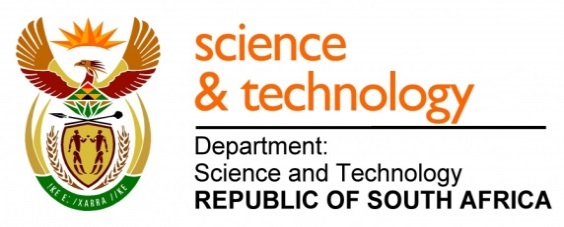 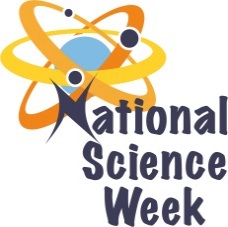 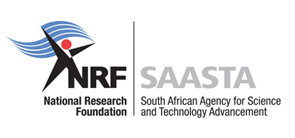 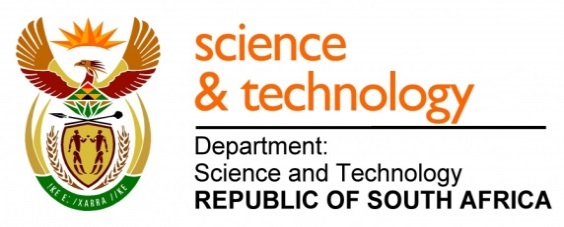 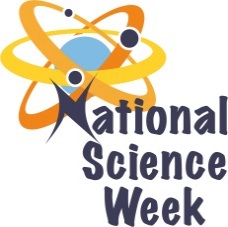 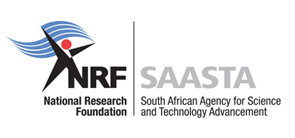 ORGANISATION NAME: 	ORGANISATION NAME: 	ORGANISATION NAME: 	ORGANISATION NAME: 	P-STEM Foundation NPCP-STEM Foundation NPCP-STEM Foundation NPCP-STEM Foundation NPCP-STEM Foundation NPCP-STEM Foundation NPCCONNECT WITH US ONLINECONNECT WITH US ONLINECONNECT WITH US ONLINETwitter: Twitter: @p_stem@p_stem@p_stem@p_stem@p_stemCONNECT WITH US ONLINECONNECT WITH US ONLINECONNECT WITH US ONLINEFacebook:Facebook:https://www.facebook.com/pg/PSTEMFoundation/about/https://www.facebook.com/pg/PSTEMFoundation/about/https://www.facebook.com/pg/PSTEMFoundation/about/https://www.facebook.com/pg/PSTEMFoundation/about/https://www.facebook.com/pg/PSTEMFoundation/about/CONNECT WITH US ONLINECONNECT WITH US ONLINECONNECT WITH US ONLINEWebsite: Website: www.pstem.org.zawww.pstem.org.zawww.pstem.org.zawww.pstem.org.zawww.pstem.org.zaDATE OF ACTIVITYDISTRICT WHERE ACTIVITY BEING HELDVENUE WHERE ACTIVITY IS TAKING PLACEACTIVITIES (Provide a short description of the activity)ACTIVITIES (Provide a short description of the activity)ACTIVITIES (Provide a short description of the activity)TARGET AUDIENCETIMESLOTCONTACT PERSONEMAIL ADDRESSPHONE NUMBERBOOKING REQUIRED(YES OR NO)7th to 8th AugustBojanala - RustenburgBoitekong SchoolsTshirologang Primary SchoolLetsibogo PrimaryBoitekong SecondaryAbana PrimarySTEM School TalksThis activity will be focused on profiling STEM careers to the learners, emphasizing more on careers in the following fields; Indigenous Knowledge systems, Astronomy, Marine Science, Palaeoscience, Space Science, Technology, Biodiversity, Biotechnology and Energy. This activity will create awareness of what STEM is, why STEM is important, what the opportunities in STEM are and will help the learners understand the holistic overview of the careers mentioned above and what they need to study to pursue the careers.STEM School TalksThis activity will be focused on profiling STEM careers to the learners, emphasizing more on careers in the following fields; Indigenous Knowledge systems, Astronomy, Marine Science, Palaeoscience, Space Science, Technology, Biodiversity, Biotechnology and Energy. This activity will create awareness of what STEM is, why STEM is important, what the opportunities in STEM are and will help the learners understand the holistic overview of the careers mentioned above and what they need to study to pursue the careers.STEM School TalksThis activity will be focused on profiling STEM careers to the learners, emphasizing more on careers in the following fields; Indigenous Knowledge systems, Astronomy, Marine Science, Palaeoscience, Space Science, Technology, Biodiversity, Biotechnology and Energy. This activity will create awareness of what STEM is, why STEM is important, what the opportunities in STEM are and will help the learners understand the holistic overview of the careers mentioned above and what they need to study to pursue the careers.Grade 7, 8 and 9 learners08h00 to 13h00Chenayi Gatawa – 078 605 9527Not open to the public10th to 11th AugBojanala - RustenburgBoitekong Mall Shopping Mall Outreach Science ExtravaganzaIn this activity at the shopping mall, we will run a series of scientific experiments to capture the public’s attention and encourage them to visit their nearest science centres. We will also showcase science tourism through profiling various scientific landmarks including museums, observatories, nature reserves and science centres.  Shopping Mall Outreach Science ExtravaganzaIn this activity at the shopping mall, we will run a series of scientific experiments to capture the public’s attention and encourage them to visit their nearest science centres. We will also showcase science tourism through profiling various scientific landmarks including museums, observatories, nature reserves and science centres.  Shopping Mall Outreach Science ExtravaganzaIn this activity at the shopping mall, we will run a series of scientific experiments to capture the public’s attention and encourage them to visit their nearest science centres. We will also showcase science tourism through profiling various scientific landmarks including museums, observatories, nature reserves and science centres.  General Public09h00 to 15h00Chenayi Gatawa – 078 605 9527No12th AugBojanala - RustenburgBoitekong Secondary SchoolSTEM Role ModelsThis activity is aimed at creating awareness on careers in STEM aligned with the Department of Labour Top 100 High Demand Skills focusing on the following careers; Careers in Indigenous Knowledge systems, Palaeosciences, Astronomy, BiotechnologySTEM Role ModelsThis activity is aimed at creating awareness on careers in STEM aligned with the Department of Labour Top 100 High Demand Skills focusing on the following careers; Careers in Indigenous Knowledge systems, Palaeosciences, Astronomy, BiotechnologySTEM Role ModelsThis activity is aimed at creating awareness on careers in STEM aligned with the Department of Labour Top 100 High Demand Skills focusing on the following careers; Careers in Indigenous Knowledge systems, Palaeosciences, Astronomy, BiotechnologyLearners and public09h00 to 15h00Chenayi Gatawa – 078 605 9527No12th AugBojanala - RustenburgBoitekong Secondary SchoolScience Centre at your doorstep: Funda Technologiks – Introduction to ProgrammingIn this activity, we will be introducing technology, computers and also a gaming programming language. Participants will get a chance to explore different use of technology in our daily lives Participants will be Introduced to SCRATCH programming language and how to write a basic program using SCRATCHScience Centre at your doorstep: Funda Technologiks – Introduction to ProgrammingIn this activity, we will be introducing technology, computers and also a gaming programming language. Participants will get a chance to explore different use of technology in our daily lives Participants will be Introduced to SCRATCH programming language and how to write a basic program using SCRATCHScience Centre at your doorstep: Funda Technologiks – Introduction to ProgrammingIn this activity, we will be introducing technology, computers and also a gaming programming language. Participants will get a chance to explore different use of technology in our daily lives Participants will be Introduced to SCRATCH programming language and how to write a basic program using SCRATCHLearners and public09h00 to 15h00Chenayi Gatawa – 078 605 9527No12th AugBojanala - RustenburgBoitekong Secondary SchoolScience Centre at your doorstep: Funda RobotiksThis activity will explore the basic concept of a robotic unit that is used by marine scientists, this is a customizable vehicle that has helped solve plane and ship disaster mysteries, including locating wreckage such as Air France Flight 447 and generating 3-D mapping of the Titanic.Science Centre at your doorstep: Funda RobotiksThis activity will explore the basic concept of a robotic unit that is used by marine scientists, this is a customizable vehicle that has helped solve plane and ship disaster mysteries, including locating wreckage such as Air France Flight 447 and generating 3-D mapping of the Titanic.Science Centre at your doorstep: Funda RobotiksThis activity will explore the basic concept of a robotic unit that is used by marine scientists, this is a customizable vehicle that has helped solve plane and ship disaster mysteries, including locating wreckage such as Air France Flight 447 and generating 3-D mapping of the Titanic.Learners and public09h00 to 15h00Chenayi Gatawa – 078 605 9527No12th AugBojanala - RustenburgBoitekong Secondary SchoolScience Centre at your doorstep: Funda Science – Demonstration and discussion of space rocketsIn this activity, we will demonstrate how rockets work and discuss why they are used. This activity will involve demonstrating how a rocket fires up using basic materials such as a balloon and a string, which will give the participants a glimpse of how it works and spark their interest to visit a space centre and find out more. Balloon rockets are great education toys for teaching the concepts of pressure and Newton's Laws of Motion. The mechanical force that produces thrust to propel the rocket is air pressure. This activity will also emphasize the careers in Space Science in detail.  Science Centre at your doorstep: Funda Science – Demonstration and discussion of space rocketsIn this activity, we will demonstrate how rockets work and discuss why they are used. This activity will involve demonstrating how a rocket fires up using basic materials such as a balloon and a string, which will give the participants a glimpse of how it works and spark their interest to visit a space centre and find out more. Balloon rockets are great education toys for teaching the concepts of pressure and Newton's Laws of Motion. The mechanical force that produces thrust to propel the rocket is air pressure. This activity will also emphasize the careers in Space Science in detail.  Science Centre at your doorstep: Funda Science – Demonstration and discussion of space rocketsIn this activity, we will demonstrate how rockets work and discuss why they are used. This activity will involve demonstrating how a rocket fires up using basic materials such as a balloon and a string, which will give the participants a glimpse of how it works and spark their interest to visit a space centre and find out more. Balloon rockets are great education toys for teaching the concepts of pressure and Newton's Laws of Motion. The mechanical force that produces thrust to propel the rocket is air pressure. This activity will also emphasize the careers in Space Science in detail.  Learners and public09h00 to 15h00Chenayi Gatawa – 078 605 9527No12th AugBojanala - RustenburgBoitekong Secondary SchoolScience Centre at your doorstep: Funda Maths – BingoWe will be playing a maths game called bingo, where learners will get papers with 4 x 4 grids and they will be asked to put down any numbers from 0 to 20 in each of the squares. The facilitator will then call out any algebraic problems from flash cards, but not the answer. If a learner has the answer on his or her card, the learner marks out the box or places a marker on the number until there is a bingo.Science Centre at your doorstep: Funda Maths – BingoWe will be playing a maths game called bingo, where learners will get papers with 4 x 4 grids and they will be asked to put down any numbers from 0 to 20 in each of the squares. The facilitator will then call out any algebraic problems from flash cards, but not the answer. If a learner has the answer on his or her card, the learner marks out the box or places a marker on the number until there is a bingo.Science Centre at your doorstep: Funda Maths – BingoWe will be playing a maths game called bingo, where learners will get papers with 4 x 4 grids and they will be asked to put down any numbers from 0 to 20 in each of the squares. The facilitator will then call out any algebraic problems from flash cards, but not the answer. If a learner has the answer on his or her card, the learner marks out the box or places a marker on the number until there is a bingo.Learners and public09h00 to 15h00Chenayi Gatawa – 078 605 9527No